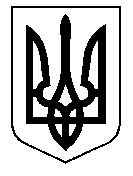 У К Р А Ї Н А Кам’янсько-Дніпровська міська радаКам’янсько-Дніпровського району Запорізької областіТридцять сьома сесія восьмого скликанняР І Ш Е Н Н Я12 червня 2020 року         м.Кам’янка-Дніпровська                   № 71  Про внесення поправки в цільове призначення земельної ділянки по вул. Шкільна, 68, с. Велика Знам’янка       Керуючись ст.26 Закону України «Про місцеве самоврядування в Україні» та ст.121 Земельного кодексу України, розглянувши Свідоцтво про право на спадщину за законом від 25.03.2003 року  за № 173, заяву вх. № 443/05-18 від 04.06.2020 року спадкоємця Козакової Віри Андріївни після померлої Силіної Тетяни Михайлівни про приведення державного акту на право приватної власності на землю для ведення підсобного господарства серія ЗП 08-500791, зареєстрованого від 11.01.1995 року у відповідність до діючого законодавства та внесення поправки в цільове призначення земельної ділянки по                  вул. Шкільна, 68, с. Велика Знам’янка, враховуючи рекомендації  постійної комісії з питань регулювання земельних відносин та охорони навколишнього середовища, подані документи, міська радаВИРІШИЛА:       1. Внести поправку в цільове призначення земельної ділянки по                   вул. Шкільна, 68, с. Велика Знам’янка загальною площею 0,6000 га, в тому числі:- 0,2500 га - для будівництва і обслуговування житлового будинку, господарських будівель і споруд (присадибна ділянка);-  0,3500 га  -  для ведення особистого селянського господарстваз подальшою реєстрацією права власності на земельні ділянки, у зв’язку з оформленням спадщини гр-кою Козаковою Вірою Андріївною після померлої Силіної Тетяни Михайлівни. Міський голова                                             	Володимир АНТОНЕНКО 